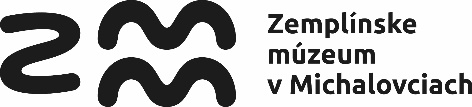 Žiadosť o Poskytnutie fotografií z fotoarchívu Zemplínskeho múzea v michalovciachČíslo žiadosti: 						Dátum prijatia žiadosti:Žiadateľ (fyzická/právnická osoba)Názov organizácie (v prípade právnickej osoby):Meno, priezvisko, titul: Adresa: Kontakt:Žiadaná fotografia:Účel použitia žiadanej fotografie:Počet kusov, rozmery, bližšia špecifikácia (vyplní múzeum):Číslo (ev.č.) žiadanej fotografie – číslo negatívu alebo digitálneho záberu (vyplní múzeum):V ................................ dňa ......................	Podpis žiadateľa		                                              Odtlačok pečiatky právnickej osoby:Poznámka:V prípade akéhokoľvek publikovania uviesť:„Fotografie pochádzajú z fotoarchívu Zemplínskeho múzea v Michalovciach“.STANOVISKO ZEMPLÍNSKEHO MÚZEA V MICHALOVCIACH K ŽIADOSTI o Poskytnutie fotografií z fotoarchívu č.                             :Naše číslo: 						Dátum vyhotovenia stanoviska:Vecný gestor (osoba zodpovedná za vyhotovenie stanoviska):Znenie stanoviska:Podpis vecného gestora                                                                Mgr. Stanislava Rovňáková										riaditeľkaOdtlačok pečiatky Zemplínskeho múzea v Michalovciach	